STUDI TENTANG KERJASAMAJASA TRANSPORTASI DAN PARIWISATA ANTARA CV. ETS TOURS & TRAVEL PALEMBANG DAN PT. BUS KRAMAT DJATI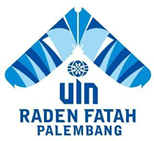 Oleh :Redi Susanto	NIM : 11170016		  PROGRAM FAKULTAS SYARI’AH UNIVERSITAS NEGERI RADEN FATAHPALEMBANG2015